ПАСПОРТ проекта инициативного бюджетирования для участия в конкурсном отборе проектов инициативного бюджетирования на уровне Пермского края N 5 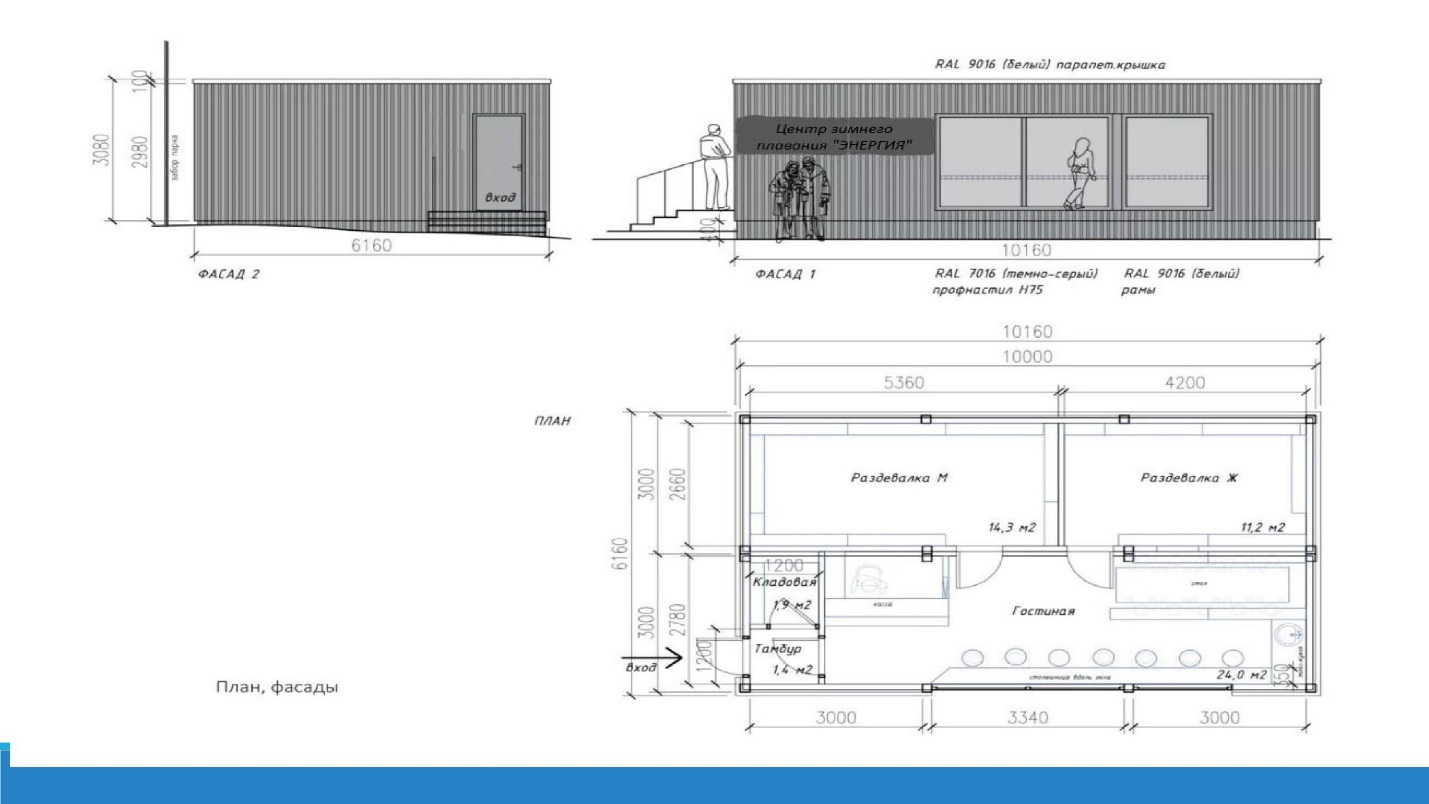 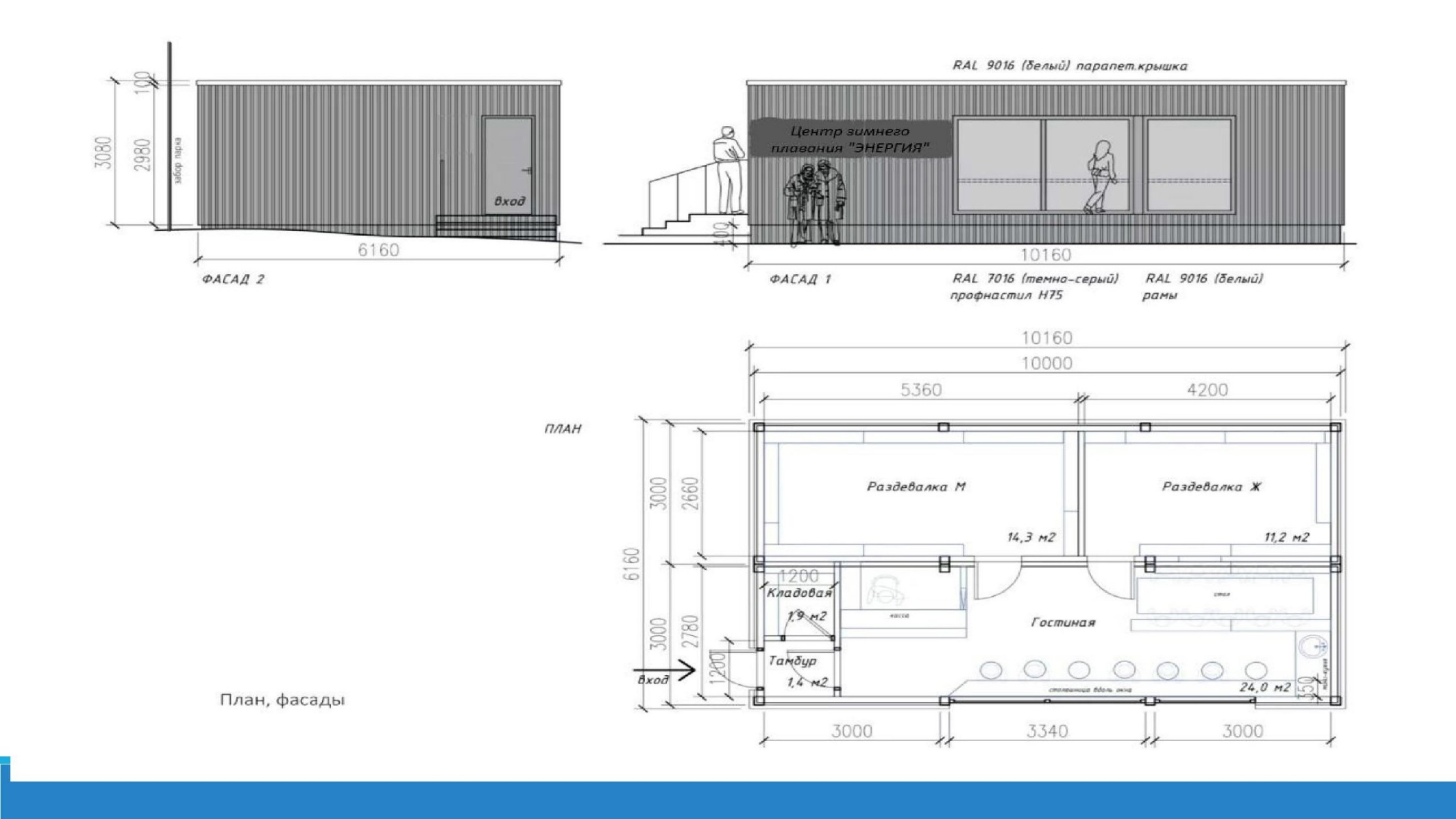 1Наименование проекта инициативного бюджетирования (далее - Проект)Центр зимнего плавания «Энергия»Центр зимнего плавания «Энергия»2Финансирование Проекта:Сумма (руб.)Сумма (руб.)2.1стоимость Проекта, из них:1100 000,001100 000,002.1.1средства бюджета Пермского края (не более 90% от стоимости Проекта)990 000,00990 000,002.1.2средства местного бюджета (не менее 10% от стоимости Проекта), из них:110 000,00110 000,002.1.2.1собственные средства бюджета Добрянского городского округа (не менее 5% от стоимости Проекта) 255 000,0055 000,002.1.2.2денежные средства граждан55 000,0055 000,002.1.2.3денежные средства индивидуальных предпринимателей и юридических лиц 3------------------------3Сведения об инициаторе Проекта (необходимо заполнить одну из предложенных строк 3.1-3.4):Сведения об инициаторе Проекта (необходимо заполнить одну из предложенных строк 3.1-3.4):Сведения об инициаторе Проекта (необходимо заполнить одну из предложенных строк 3.1-3.4):3.1инициативная группа жителей численностью не менее десяти граждан, достигших шестнадцатилетнего возраста и проживающих на территории соответствующего муниципального образования, с указанием количества человек, ФИО, даты рожденияКоличество человек ______ 1. 2. 3. 4. 5. 6. 7. 8. 9. 10.Количество человек ______ 1. 2. 3. 4. 5. 6. 7. 8. 9. 10.3.2орган территориального общественного самоуправления (далее - ТОС), с указанием наименования ТОСТерриториальное общественное самоуправление микрорайона «ЦЕНТРАЛЬНЫЙ» (ТОС-8) Территориальное общественное самоуправление микрорайона «ЦЕНТРАЛЬНЫЙ» (ТОС-8) 3.3староста соответствующего сельского населенного пункта, с указанием реквизитов решения представительного органа муниципального образования о назначении и ФИО старосты------------------------3.4иные лица, осуществляющие деятельность на территории соответствующего муниципального образования, с указанием реквизитов решения представительного органа муниципального образования, которым предоставлено право выступить инициатором Проекта--------------------------4Адрес размещения Проекта:Адрес размещения Проекта:Адрес размещения Проекта:4.1городской округДобрянский  Добрянский  4.2населенный пунктг. Добрянкаг. Добрянка4.3улица, номер дома (при наличии)            ----------------            ----------------5Вопрос местного значения (далее - ВМЗ), в рамках которого реализуется Проект в соответствии со статьей 16 Федерального закона от 06 октября 2003 г. N 131-ФЗ «Об общих принципах организации местного самоуправления в Российской Федерации» (указать номер пункта и полное наименование ВМЗ)Пункт 20 Создание условий для массового отдыха жителей муниципального, городского округа и организация обустройства мест массового отдыха населения;Пункт 20 Создание условий для массового отдыха жителей муниципального, городского округа и организация обустройства мест массового отдыха населения;6Описание проектаОписание проектаОписание проекта6.1суть проблемы, на решение которой направлен ПроектОтсутствуют теплые раздевалки на территории Клуб закаливания и зимнего плавания «ЭНЕРГИЯ»Отсутствуют теплые раздевалки на территории Клуб закаливания и зимнего плавания «ЭНЕРГИЯ»6.2описание ожидаемого результата (ожидаемых результатов) реализации ПроектаПриобретены и установлены  теплые раздевалки из 2-х модулейПриобретены и установлены  теплые раздевалки из 2-х модулей6.3планируемые сроки реализации Проекта (не более 1 года)01.01.2024-01.06.2024 г.01.01.2024-01.06.2024 г.7Сведения о смете Проекта (проставить символ «V» в строках 7.1 и (или) 7.2):Сведения о смете Проекта (проставить символ «V» в строках 7.1 и (или) 7.2):Сведения о смете Проекта (проставить символ «V» в строках 7.1 и (или) 7.2):7.1унифицированная форма локально-сметного расчетаунифицированная форма локально-сметного расчета7.2смета по форме согласно приложению 4 к Положению 4смета по форме согласно приложению 4 к Положению 4V7.3основные виды работ, предусмотренные сметой Проекта (укрупненно)основные виды работ, предусмотренные сметой Проекта (укрупненно)1.Приобретение и монтаж модулей8Сведения о поддержке Проекта:Сведения о поддержке Проекта:Сведения о поддержке Проекта:8.1количество участников схода, собрания или конференции граждан, в том числе собрания или конференции граждан по вопросам осуществления ТОС, на котором обсуждался Проект, человекколичество участников схода, собрания или конференции граждан, в том числе собрания или конференции граждан по вопросам осуществления ТОС, на котором обсуждался Проект, человек108.2количество граждан, принявших участие в обсуждении Проекта в соответствии с результатами опроса граждан 5 (при наличии), из них:количество граждан, принявших участие в обсуждении Проекта в соответствии с результатами опроса граждан 5 (при наличии), из них:количество граждан, принявших участие в обсуждении Проекта в соответствии с результатами опроса граждан 5 (при наличии), из них:8.2.1количество граждан, поддержавших Проект, в соответствии с результатами опроса граждан, человекколичество граждан, поддержавших Проект, в соответствии с результатами опроса граждан, человек748.2.2количество граждан, не поддержавших Проект, в соответствии с результатами опроса граждан, человекколичество граждан, не поддержавших Проект, в соответствии с результатами опроса граждан, человек18.3количество граждан, поддержавших Проект, в соответствии с подписными листами (при наличии), человекколичество граждан, поддержавших Проект, в соответствии с подписными листами (при наличии), человек-----------8.4количество благополучателей Проекта, из них:количество благополучателей Проекта, из них:количество благополучателей Проекта, из них:8.4.1прямые благополучатели, человек 6прямые благополучатели, человек 6808.4.2косвенные благополучатели, человек 7косвенные благополучатели, человек 71608.5количество граждан, зарегистрированных на территории населенного пункта или его части на 01 января года направления Проекта на конкурс, человекколичество граждан, зарегистрированных на территории населенного пункта или его части на 01 января года направления Проекта на конкурс, человек28 5458.6количество граждан, постоянно проживающих на территории населенного пункта или его части на 01 января года направления Проекта на конкурс, человекколичество граждан, постоянно проживающих на территории населенного пункта или его части на 01 января года направления Проекта на конкурс, человек28 5459Добровольное (волонтерское) участие граждан в реализации Проекта:Добровольное (волонтерское) участие граждан в реализации Проекта:Добровольное (волонтерское) участие граждан в реализации Проекта:9.1количество привлеченных добровольцев (волонтеров), человекколичество привлеченных добровольцев (волонтеров), человек109.2виды работ, выполняемых добровольцами (волонтерами)виды работ, выполняемых добровольцами (волонтерами)1.Привоз грунта 2.Выравнивание грунта3.внутренняя отделка панелями OSB10Информирование граждан о Проекте. Размещение на официальном сайте муниципального образования в информационно-телекоммуникационной сети «Интернет» информации:Информирование граждан о Проекте. Размещение на официальном сайте муниципального образования в информационно-телекоммуникационной сети «Интернет» информации:Информирование граждан о Проекте. Размещение на официальном сайте муниципального образования в информационно-телекоммуникационной сети «Интернет» информации:10.1о внесении Проекта в Уполномоченный орган и о возможности представления гражданами замечаний и предложений по Проекту 8 (указываются ссылка и дата размещения)о внесении Проекта в Уполномоченный орган и о возможности представления гражданами замечаний и предложений по Проекту 8 (указываются ссылка и дата размещения)https://dobrraion.ru/sotsialnayasfera/initsiativnoe-byudzhetirovanie/10.2о рассмотрении Проекта муниципальной комиссией (указываются ссылка и дата размещения)о рассмотрении Проекта муниципальной комиссией (указываются ссылка и дата размещения)